Урок здоровья о вредных привычках10 февраля,  для учащихся школьного интерната  работниками культуры проведён Урок здоровья о вредных привычках - курении и наркомании.   Ребята активно участвовали в сценках,  играх, пели частушки.  Для них были показаны небольшие презентации о пагубных привычках и  познавательный мультфильм о вреде курения.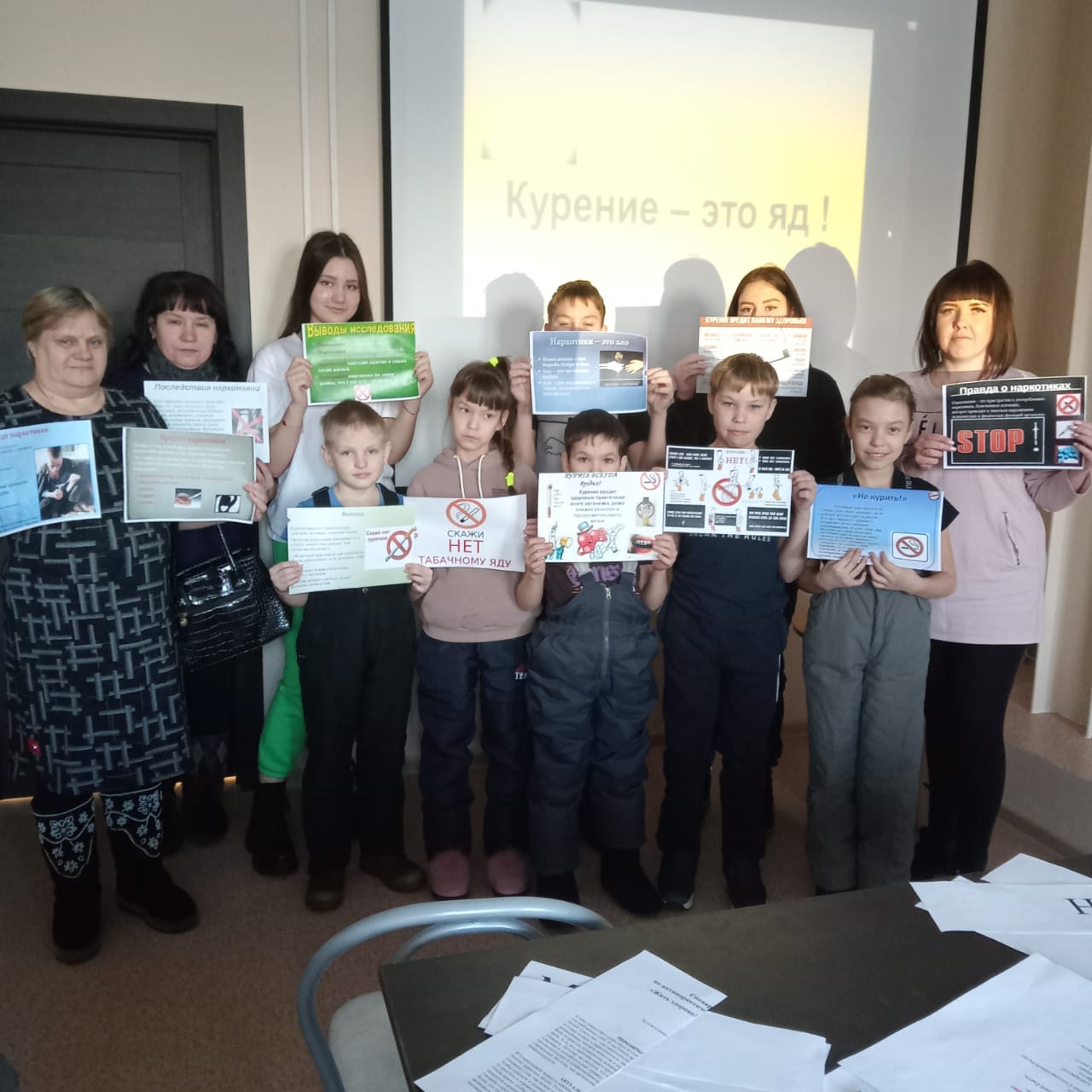 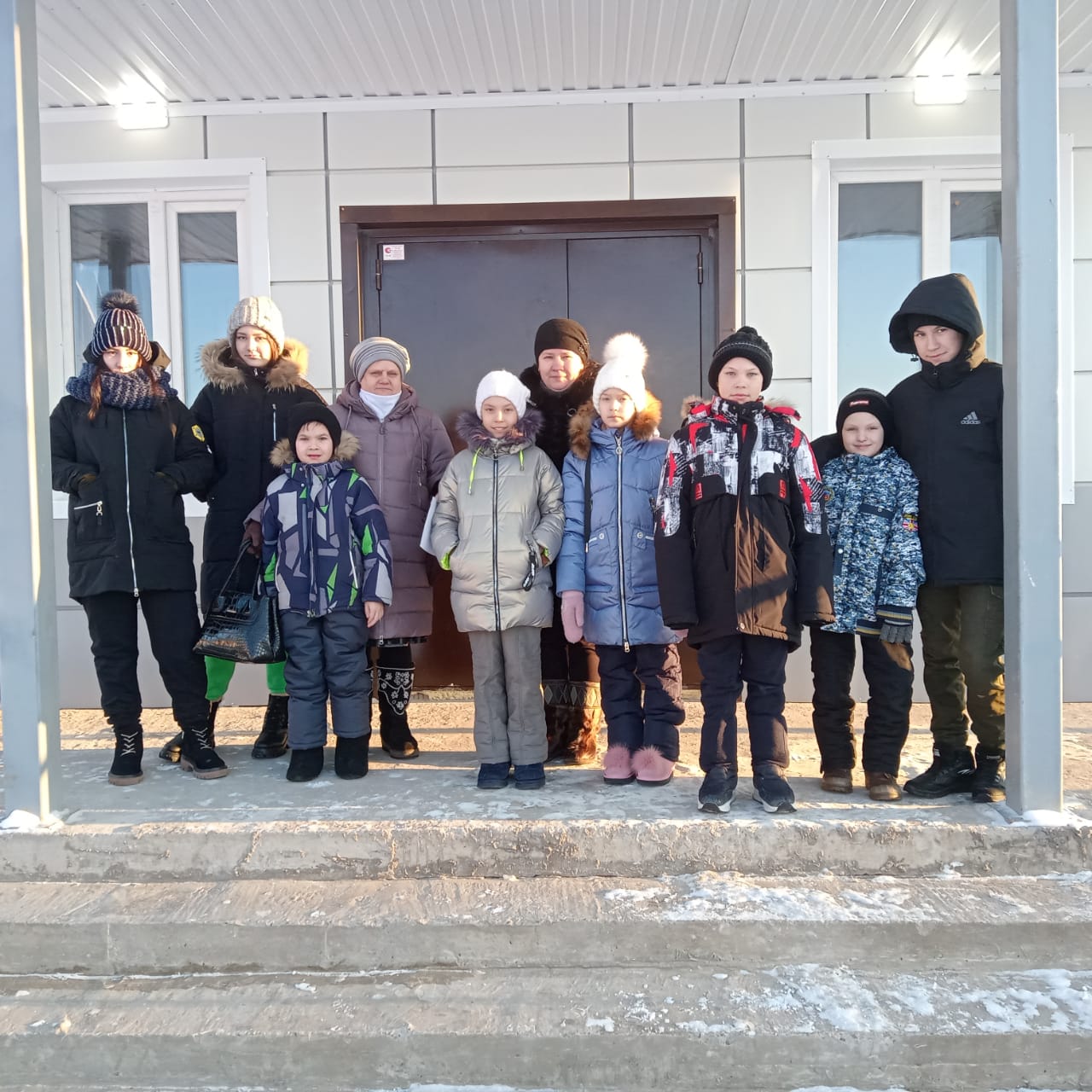 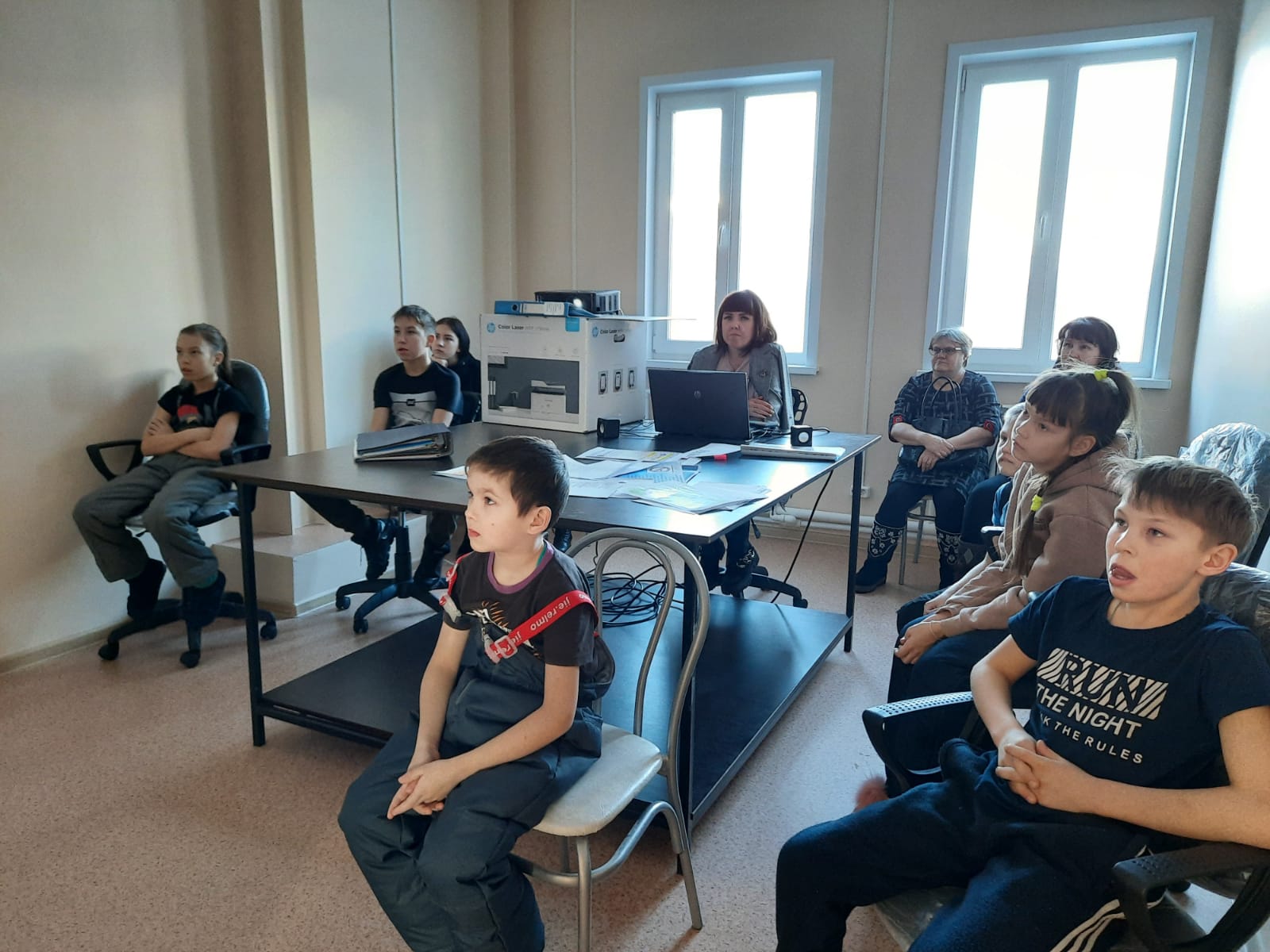 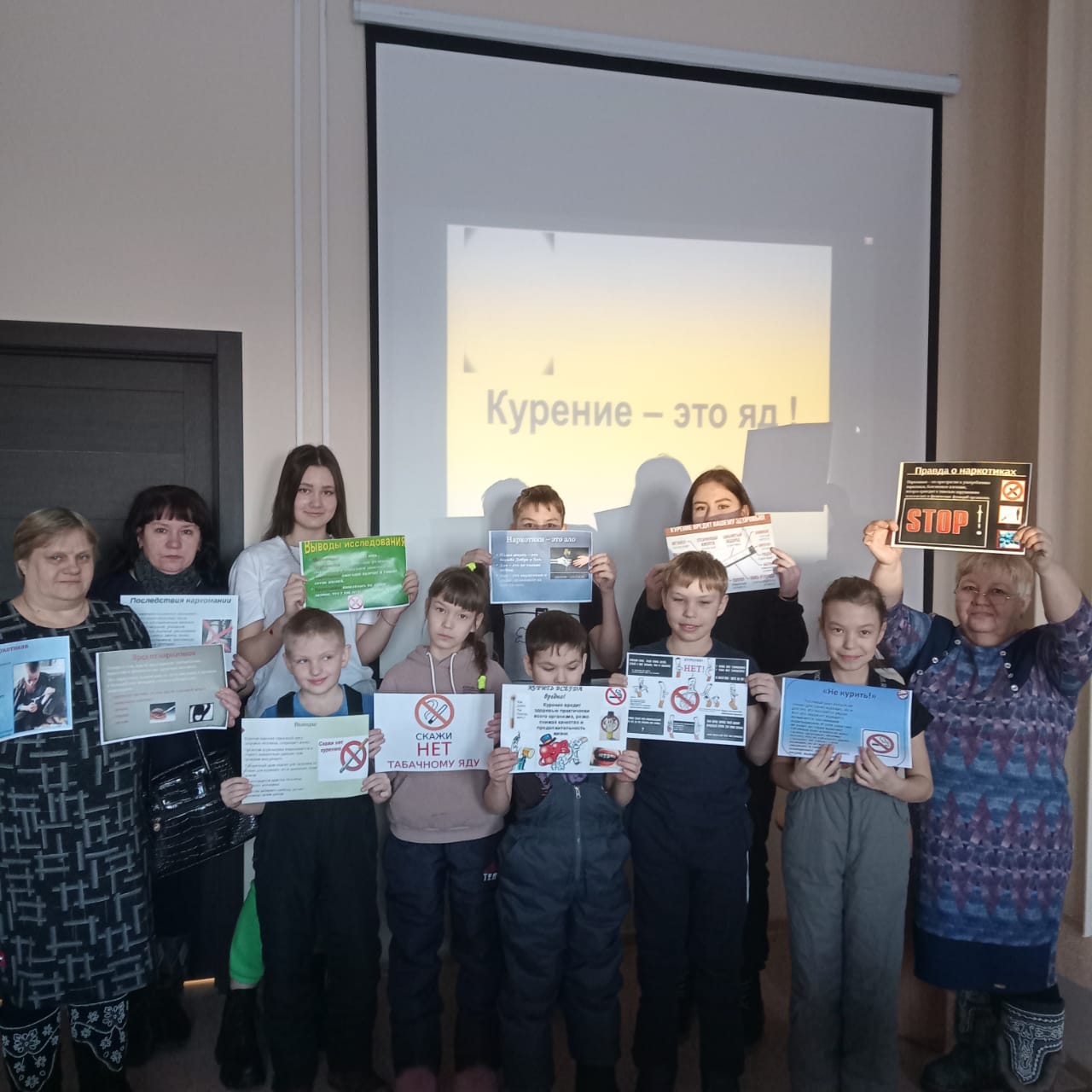 